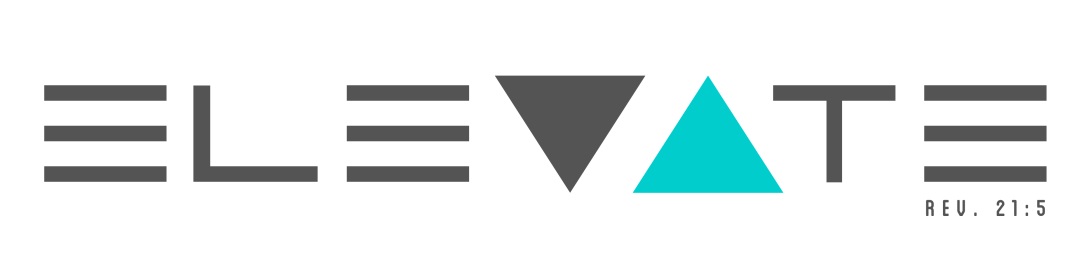 2017 Youth Conference Schedule Steubenville Northwest*Times are subject to slight changes.* Friday 1:30-4:00 – Registration 4:30-6:00 – Dinner 5:45 – Doors Open6:45-9:30 – General Session (to include keynote and Eucharistic Adoration)10:00-11:15 – Small Groups/Reconciliation/ Marketplace OpenSaturday6:30-8:15 – Breakfast 7:30 – Doors Open 8:30-10:45 – General Session (to include Saturday daily Mass)11:15-12:15 – Men’s/Women’s Sessions12:15-2:15 – Lunch/ Small Groups/Reconciliation/ Marketplace Open1:30-2:15 – Workshop for Seniors & Graduated Seniors  2:30-3:15 – Round of Workshops 3:45-4:30 – General Session Keynote 4:30-6:30 – Dinner/ Small Groups/Reconciliation/ Marketplace Open6:45-9:45 – General Session (to include keynote and Eucharistic Holy Hour & Procession)9:45-11:15 – Small Groups/Reconciliation/ Marketplace OpenSunday6:30-7:15 – Breakfast 7:30 – Doors Open8:30-10:15 – General Session (to include keynote)10:15-12:00 – Closing Mass  12:00 – Optional Pre-Ordered Lunch Pick-Up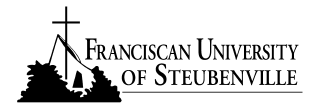 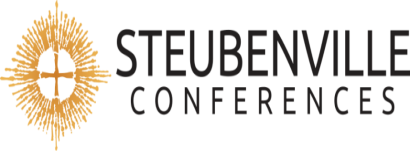 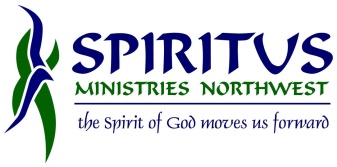 